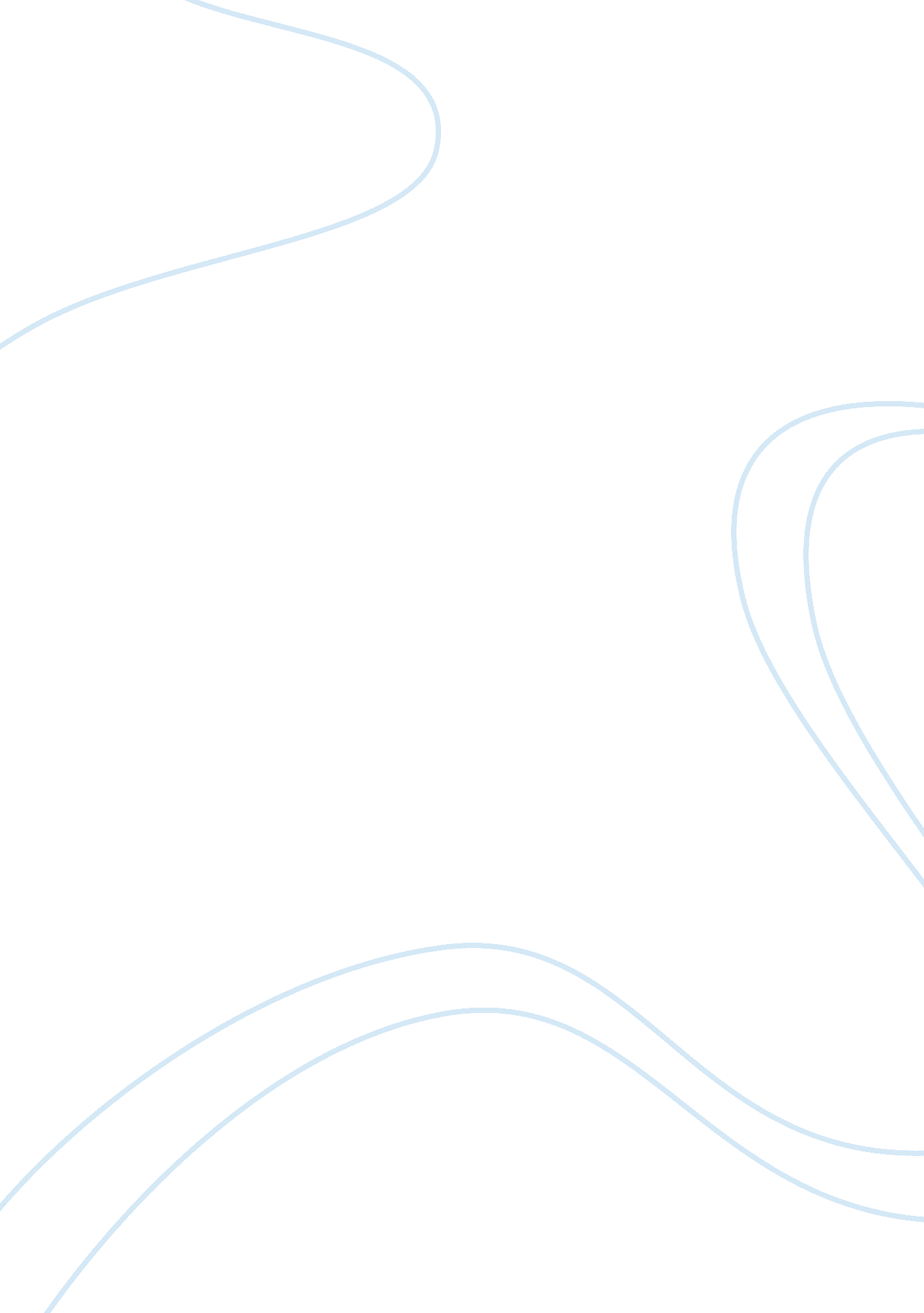 Summary acharya, adeli, bairy, and adeli, 2014, p.Environment, Air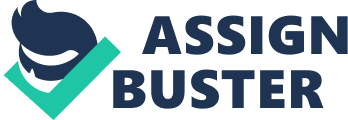 Summary            In the article “ Autism: CauseFactors, Early Diagnosis, and Therapies” Shreya Bhat, U. Rajendra Acharya, HojjatAdeli, G. Muralidhar Bairy, and Amir Adeli discuss the different types ofautism and several possible causes of autism. Out of all of the disabilities, autism is among the fastest growing, and according to the CDC, 1 in 68 are bornwith autism (Bhat, Acharya, Adeli, Bairy, & Adeli, 2014). Autism cannot becured. However, there are many things that can be done to help those who haveautism. Bhat, Acharya, Adeli, Bairy, and Adeli (2014) discussed the three maintypes of autism as autistic disorder (or classic autism), Asperger’s syndrome, and pervasive developmental disorder.             Therehave been many different studies and lots of research done to try to figure outthe causes of autism. The authors also gave five possible causes of autism inthe article: “ genetic/chromosomal variations, over-connectivity between neuralassemblies, under-connectivity of functional brain regions, environmental factors, and impairment in white matter connectivity and gray matter diffusivity” (Bhat, Acharya, Adeli, Bairy, & Adeli, 2014, p. 4). Because not every case ofautism is diagnosed at the same time or age, it can be difficult to know all ofthe causes of autism. Analysisof Author’s Key PointsAutism spectrum disorder (ASD) isdefined as “ a complex neurobiological disorder characterized by neurobiologicaland behavioral deficits” (Bhat, Acharya, Adeli, Bairy, & Adeli, 2014, p. 1). CHD8 or “ chromodomain helicase DNA binding protein 8” is a mutated genethat has been found to be associated with autism (Bhat, Acharya, Adeli, Bairy, &Adeli, 2014, p. 4). GABAInindividuals who have ASD, the neural connectivity is increased, causing variousmusical abilities to be retained. These variations are classified as symptomsof autism. Virtual reality is used to help with early diagnoses of autism throughhelping to monitor eye gazes of individuals. PersonalReflection             One can see that, through this studythat there is constant research being done for people to learn more about 